ПРОЕКТ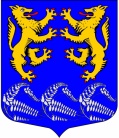 СОВЕТ ДЕПУТАТОВМУНИЦИПАЛЬНОГО ОБРАЗОВАНИЯ«ЛЕСКОЛОВСКОЕ СЕЛЬСКОЕ ПОСЕЛЕНИЕ»ВСЕВОЛОЖСКОГО МУНИЦИПАЛЬНОГО РАЙОНАЛЕНИНГРАДСКОЙ ОБЛАСТИЧЕТВЕРТОГО СОЗЫВА                                                                  Р Е Ш Е Н ИЕ                                                                                                                             ____________                                                                                                   №___   дер. Верхние ОселькиО внесении изменений в решение                                                                                           совета депутатов от 25.12.2019 № 29                                                                                              «О бюджете муниципального образования                                                                                             «Лесколовское сельское поселение»Всеволожского муниципального районаЛенинградской области на 2020год и на плановый период 2021 и 2022 годов»В соответствии с Федеральным законом от 06 октября 2003года № 131-ФЗ «Об общих принципах организации местного самоуправления в Российской Федерации», руководствуясь Уставом муниципального образования «Лесколовское сельское поселение» Всеволожского муниципального района Ленинградской области, утверждённого решением совета депутатов МО «Лесколовское сельское поселение» от 26 мая 2016 года №19 , совет депутатов муниципального образования  «Лесколовское сельское поселение» Всеволожского муниципального района Ленинградской области принял  РЕШЕНИЕ:1.   Внести в решение совета депутатов от 25.12.2019 № 29 «О бюджете муниципального образования «Лесколовское сельское поселение» Всеволожского муниципального района Ленинградской области на 2020 год и на плановый период 2021 и 2022 годов» следующие изменения:1.1 Статью 1 «Основные характеристики бюджета муниципального образования «Лесколовское сельское поселение» на 2020 год и на плановый период 2021 и 2022 годов изложить в новой редакции: 1. Утвердить основные характеристики бюджета МО «Лесколовское сельское поселение» на 2020 год и на плановый период 2021 и 2022 годов:прогнозируемый общий объем доходов бюджета МО «Лесколовское сельское поселение» в сумме 121435,7 тысячи рублей;общий объем расходов бюджета МО «Лесколовское сельское поселение» в сумме 121847,1 тысячи рублей.прогнозируемый общий объем доходов бюджета МО «Лесколовское сельское поселение» на 2022 год в сумме 80762,5 тысячи рублей;общий объем расходов бюджета МО «Лесколовское сельское поселение» на 2022 год в сумме 80762,5 тысячи рублей.     1.2. Утвердить в пределах общего объема доходов бюджета МО «Лесколовское сельское поселение», утвержденного статьей 1 настоящего решения, безвозмездные поступления 2020 год и на плановый период 2021 и 2022 годов в новой редакции (Приложение № 2). 1.3. Утвердить перечень главных администраторов источников внутреннего финансирования дефицита бюджета МО «Лесколовское сельское поселение» в новой редакции (Приложение №4).      1.4. Утвердить «Расходы бюджета муниципального образования «Лесколовское сельское поселение» Всеволожского муниципального районаЛенинградской области на 2020 год и на плановый период 2021 и 2022 годов по целевым статьям (муниципальным программам и непрограммным направлениям деятельности), группам и подгруппам видов расходов классификации расходов бюджетов» в новой редакции (Приложение № 5).      1.5.      Утвердить «Распределение бюджетных ассигнований по разделам и подразделам, целевым статьям и видам расходов классификации расходов бюджета МО «Лесколовское сельское поселение» на 2020 год и на плановый период 2021 и 2022 годов» в новой редакции (Приложение № 6).      1.6. Утвердить «Ведомственная структура расходов                                                                                                                                                    бюджета муниципального образования «Лесколовское сельское поселение» на 2020 год и на плановый период 2021 и 2022 годов» в новой редакции (Приложение № 7).       2. Опубликовать настоящее решение в газете «Лесколовские вести» и на официальных сайтах муниципального образования в информационно - телекоммуникационной сети Интернет.   Решение вступает в силу после его опубликования.Настоящее решение направить в уполномоченный орган – орган исполнительной власти Ленинградской области, уполномоченный Правительством Ленинградской области на осуществление деятельности по организации и ведению регистра муниципальных нормативных правовых актов Ленинградской области, для внесения в федеральный регистр муниципальных нормативных правовых актов.Контроль за исполнением возложить на постоянную депутатскую комиссию по бюджету, предпринимательству, налогам, инвестициям и экономическому развитию, территориальному планированию, использованию земель и экологии.Глава муниципального образования                                                  А.Л. Михеев  